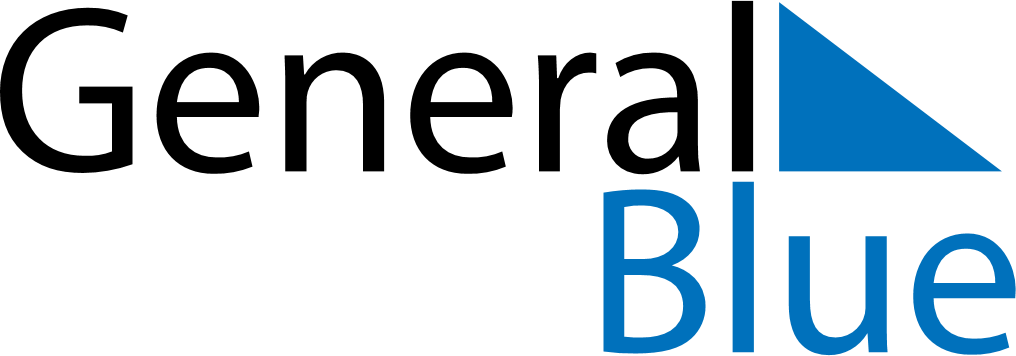 November 2024November 2024November 2024November 2024November 2024November 2024Salta, Salta, ArgentinaSalta, Salta, ArgentinaSalta, Salta, ArgentinaSalta, Salta, ArgentinaSalta, Salta, ArgentinaSalta, Salta, ArgentinaSunday Monday Tuesday Wednesday Thursday Friday Saturday 1 2 Sunrise: 6:33 AM Sunset: 7:36 PM Daylight: 13 hours and 2 minutes. Sunrise: 6:33 AM Sunset: 7:37 PM Daylight: 13 hours and 3 minutes. 3 4 5 6 7 8 9 Sunrise: 6:32 AM Sunset: 7:37 PM Daylight: 13 hours and 5 minutes. Sunrise: 6:31 AM Sunset: 7:38 PM Daylight: 13 hours and 6 minutes. Sunrise: 6:31 AM Sunset: 7:38 PM Daylight: 13 hours and 7 minutes. Sunrise: 6:30 AM Sunset: 7:39 PM Daylight: 13 hours and 8 minutes. Sunrise: 6:30 AM Sunset: 7:40 PM Daylight: 13 hours and 10 minutes. Sunrise: 6:29 AM Sunset: 7:40 PM Daylight: 13 hours and 11 minutes. Sunrise: 6:29 AM Sunset: 7:41 PM Daylight: 13 hours and 12 minutes. 10 11 12 13 14 15 16 Sunrise: 6:28 AM Sunset: 7:42 PM Daylight: 13 hours and 13 minutes. Sunrise: 6:28 AM Sunset: 7:42 PM Daylight: 13 hours and 14 minutes. Sunrise: 6:27 AM Sunset: 7:43 PM Daylight: 13 hours and 15 minutes. Sunrise: 6:27 AM Sunset: 7:44 PM Daylight: 13 hours and 16 minutes. Sunrise: 6:26 AM Sunset: 7:45 PM Daylight: 13 hours and 18 minutes. Sunrise: 6:26 AM Sunset: 7:45 PM Daylight: 13 hours and 19 minutes. Sunrise: 6:26 AM Sunset: 7:46 PM Daylight: 13 hours and 20 minutes. 17 18 19 20 21 22 23 Sunrise: 6:25 AM Sunset: 7:47 PM Daylight: 13 hours and 21 minutes. Sunrise: 6:25 AM Sunset: 7:47 PM Daylight: 13 hours and 22 minutes. Sunrise: 6:25 AM Sunset: 7:48 PM Daylight: 13 hours and 23 minutes. Sunrise: 6:25 AM Sunset: 7:49 PM Daylight: 13 hours and 24 minutes. Sunrise: 6:24 AM Sunset: 7:50 PM Daylight: 13 hours and 25 minutes. Sunrise: 6:24 AM Sunset: 7:50 PM Daylight: 13 hours and 26 minutes. Sunrise: 6:24 AM Sunset: 7:51 PM Daylight: 13 hours and 27 minutes. 24 25 26 27 28 29 30 Sunrise: 6:24 AM Sunset: 7:52 PM Daylight: 13 hours and 27 minutes. Sunrise: 6:24 AM Sunset: 7:53 PM Daylight: 13 hours and 28 minutes. Sunrise: 6:24 AM Sunset: 7:53 PM Daylight: 13 hours and 29 minutes. Sunrise: 6:24 AM Sunset: 7:54 PM Daylight: 13 hours and 30 minutes. Sunrise: 6:23 AM Sunset: 7:55 PM Daylight: 13 hours and 31 minutes. Sunrise: 6:23 AM Sunset: 7:55 PM Daylight: 13 hours and 31 minutes. Sunrise: 6:23 AM Sunset: 7:56 PM Daylight: 13 hours and 32 minutes. 